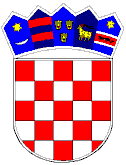 REPUBLIKA HRVATSKAVUKOVARSKO-SRIJEMSKA ŽUPANIJA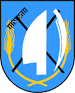 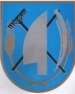  OPĆINA TOVARNIKOPĆINSKO VIJEĆEKLASA: 024-03/22-01/21URBROJ: 2196-28-02-22-1Tovarnik, 31.05.2022. Na temelju članka 31. Statuta Općine Tovarnik („Službeni vjesnik“  Vukovarsko-srijemske županije, broj 3/22 ) Općinsko vijeće Općine Tovarnik na svojoj 8. sjednici, održanoj dana 31.05.2022.  godine, donosiODLUKU O DAVANJU PRETHODNE SUGLASNOSTI NA PRIJEDLOG PLANA UPISA DJECE U DJEČJI VRTIĆ PALČIĆ TOVARNIK ZA PEDAGOŠKU 2022./2023. GODINUČlanak 1.Daje se prethodna suglasnost na prijedlog plana upisa djece u dječji vrtić Palčić Tovarnik za pedagošku 2022./2023. godinu koji je ovom tijelu dostavila ravnateljica dječjeg vrtića „Palčić Tovarnik“ dana 9. svibnja 2022. god. Članak 2.Plan upisa djece u dječji vrtić Palčić Tovarnik za pedagošku 2022./2023. godinu je sastavni dio ove Odluke.Članak 3.Ova Odluka stupa na snagu danom donošenja te će se objaviti u „Službenom vjesniku“ Vukovarsko-srijemske županije. PREDSJEDNIK OPĆINSKOG VIJEĆADubravko Blašković 